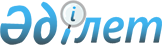 О внесении изменений в решение Уалихановского районного маслихата от 29 декабря 2022 года № 2-26 с "Об утверждении бюджета Акбулакского сельского округа Уалихановского района на 2023-2025 годы"Решение Уалихановского районного маслихата Северо-Казахстанской области от 15 ноября 2023 года № 2-10 с
      Уалихановский районный маслихат РЕШИЛ:
      1. Внести в решение Уалихановского районного маслихата "Об утверждении бюджета Акбулакского сельского округа Уалихановского района на 2023-2025 годы" от 29 декабря 2022 года № 2-26 с следующие изменения:
      пункт 1 изложить в новой редакции: 
       "1. Утвердить бюджет Акбулакского сельского округа Уалихановского района на 2023-2025 годы согласно приложениям 1, 2 и 3 к настоящему решению соответственно, в том числе на 2023 год в следующих объемах:
      1) доходы – 69 088,5 тысяч тенге: 
      налоговые поступления – 4 302,4 тысяч тенге; 
      неналоговые поступления –108,1 тысяч тенге; 
      поступления от продажи основного капитала – 1 783,4 тысяч тенге;
      поступления трансфертов – 62 894,6 тысяч тенге;
      2) затраты – 69 473,8 тысяч тенге;
      3) чистое бюджетное кредитование – 0 тысяч тенге:
      бюджетные кредиты – 0 тысяч тенге;
      погашение бюджетных кредитов – 0 тысяч тенге;
      4) сальдо по операциям с финансовыми активами – 0 тысяч тенге:
      приобретение финансовых активов – 0 тысяч тенге;
      поступления от продажи финансовых активов государства – 0 тысяч тенге;
      5) дефицит (профицит) бюджета – -385,3 тысяч тенге;
      6) финансирование дефицита (использование профицита) бюджета –
      385,3 тысяч тенге, в том числе:
      поступление займов – 0 тысяч тенге;
      погашение займов – 0 тысяч тенге;
      используемые остатки бюджетных средств – 385,3 тысяч тенге.";
      пункт 6-1 изложить в новой редакции:
       "6-1. Учесть в сельском бюджете на 2023 год целевые трансферты из районного бюджета, в том числе:
      1) На устройство искусственного покрытия футбольного поля в селе Карашилик;
      2) на устройство искусственного покрытия футбольного поля в селе Жас Улан;
      3) проведения ведомственной экспертизы технической документации для среднего ремонта автомобильных дорог в селе Акбулак; 4) на содержание аппарата акима;
      5) на содержание клуба;
      6) на обустройства скотомогильника;
      7) на приобретение служебного автомобиля;
      8) на освещение улиц;
      9) на оценку автомобиля.
      Распределение указанных целевых трансфертов из районного бюджета определяется решением акима Акбулакского сельского округа Уалихановского района "О реализации решения Уалихановского районного маслихата "Об утверждении бюджета Акбулакского сельского округа Уалихановского района на 2023-2025 годы.";
      приложение 1 к указанному решению изложить в новой редакции согласно приложению к настоящему решению;
      2. Настоящее решение вводится в действие с 1 января 2023 года. Бюджет Акбулакского сельского округа Уалихановского района на 2023 год
					© 2012. РГП на ПХВ «Институт законодательства и правовой информации Республики Казахстан» Министерства юстиции Республики Казахстан
				
      Председатель Уалихановского районного маслихата 

М. Абдулов
Приложение к решениюУалихановского районного маслихатаот 15 ноября 2023 года № 2-10 сПриложение 1 к решению Уалихановского районного маслихатаот 29 декабря 2022 года № 2-26 с
Категория 
Категория 
Категория 
Наименование
Сумма, тысяч тенге
Класс 
Класс 
Наименование
Сумма, тысяч тенге
Подкласс
Наименование
Сумма, тысяч тенге
1
1
1
2
3
1) Доходы 
69 088,5
1
Налоговые поступления
4302,4
01
Подоходный налог
445,3
2
Индивидуальный подоходный налог
445,3
04
Налоги на собственность
2080,6
1
Налоги на имущество
63,4
3
Земельный налог
10
4
Налог на транспортные средства
1975
5
Единый земельный налог
32,2
05
Внутренние налоги на товары, работы и услуги
1 776,5
3
Поступления за пользование природных и других ресурсов
1 776,5
2
Неналоговые поступления
108,1
01
Доходы от государственной собственности
104
5
Доходы от аренды имущества, находящегося в государственной собственности
104
06
Прочие неналоговые поступления
4,1
1
Прочие неналоговые поступления
4,1
3
Поступления от продажи основного капитала
1783,4
03
Продажа земли и не материальных активов
1783,4
1
Продажа земли 
1783,4
4
Поступления трансфертов
62 894,6
02
Трансферты из вышестоящих органов государственного управления
62 894,6
3
Трансферты из районного (города областного значения) бюджета
62 894,6
Функциональная группа
Функциональная группа
Функциональная группа
Наименование
Сумма, тысяч тенге
Администратор бюджетных программ
Администратор бюджетных программ
Наименование
Сумма, тысяч тенге
Программа
Наименование
Сумма, тысяч тенге
1
1
1
2
3
2) Затраты
69 473,8
01
Государственные услуги общего характера
36 238,2
124
Аппарат акима города районного значения, села, поселка, сельского округа
36 238,2
001
Услуги по обеспечению деятельности акима города районного значения, села, поселка, сельского округа
24 652,2
022
Капитальные расходы государственного органа
11 565
032
Капитальные расходы подведомственных государственных учреждений и организаций
1,0
053
Управление коммунальным имуществом города районного значения, села, поселка, сельского округа
20
07
Жилищно-коммунальное хозяйство
13 158,8
124
Аппарат акима города районного значения, села, поселка, сельского округа
13 158,8
008
Освещение улиц в населенных пунктах
2 880
009
Обеспечение санитарии населенных пунктов
3400
011
Благоустройство и озеленение населенных пунктов
6 878,8
08
Культура, спорт, туризм и информационное пространство
17 634,1
124
Аппарат акима города районного значения, села, поселка, сельского округа
17 634,1
006
Поддержка культурно-досуговой работы на местном уровне
17 634,1
12
Транспорт и коммуникации
850
124
Аппарат акима города районного значения, села, поселка, сельского округа
850
013
Обеспечение функционирования автомобильных дорог в городах районного значения, селах, поселках, сельских округах
850
13
Прочие
1 589,5
124
Аппарат акима города районного значения, села, поселка, сельского округа
1 589,5
057
Реализация мероприятий по социальной и инженерной инфраструктуре в рамках проекта "Ауыл- Ел бесігі"
1589,5
15
Трансферты
3,2
124
Аппарат акима города районного значения, села, поселка, сельского округа
3,2
044
Возврат сумм неиспользованных (недоиспользованных) целевых трансфертов, выделенных из республиканского бюджета за счет целевого трансферта из Национального фонда Республики Казахстан
0,9
048
Возврат неиспользованных (недоиспользованных) целевых трансфертов
2,3
3) Чистое бюджетное кредитование
0
Бюджетные кредиты
0
Категория 
Категория 
Категория 
Наименование
Сумма, тысяч тенге
Класс 
Класс 
Наименование
Сумма, тысяч тенге
Подкласс
Наименование
Сумма, тысяч тенге
5
Погашение бюджетных кредитов
0
01
Погашение бюджетных кредитов
0
1
Погашение бюджетных кредитов, выданных из государственного бюджета
0
4) Сальдо по операциям с финансовыми активами
0
Приобретение финансовых активов
0
Поступления от продажи финансовых активов государства
0
5) Дефицит (профицит) бюджета
-385,3
6) Финансирование дефицита (использование профицита) бюджета
385,3
7
Поступление займов
0
01
Внутренние государственные займы
0
2
Договоры займа
0
Функциональная группа
Функциональная группа
Функциональная группа
Наименование
Сумма, тысяч тенге
Администратор бюджетных программ
Администратор бюджетных программ
Наименование
Сумма, тысяч тенге
Программа
Наименование
Сумма, тысяч тенге
16
Погашение займов
0
Категория 
Категория 
Категория 
Наименование
Сумма, тысяч тенге
Класс 
Класс 
Наименование
Сумма, тысяч тенге
Подкласс
Наименование
Сумма, тысяч тенге
8
Используемые остатки бюджетных
Средств
385,3
01
Остатки бюджетных средств
385,3
1
Свободные остатки бюджетных средств
385,3